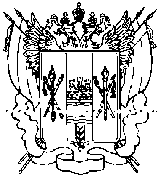 АДМИНИСТРАЦИЯ КИЕВСКОГО СЕЛЬСКОГО ПОСЕЛЕНИЯПОСТАНОВЛЕНИЕ«Об утверждении стандартов осуществления внутреннего муниципального финансового контроля Администрацией Киевского сельского поселения»         В соответствии с требованием части 3 статьи 269.2 Бюджетного кодекса Российской Федерации, Порядком осуществления внутреннего муниципального финансового контроля в муниципальном образовании «Киевское сельское поселение»ПОСТАНОВЛЯЮ:         1. Утвердить стандарты осуществления внутреннего муниципального финансового контроля Администрацией Киевского сельского поселения согласно приложению.         2. Настоящее постановление подлежит размещению на официальном сайте Администрации Киевского сельского поселения.        3. Контроль за выполнением постановления оставляю за собойГлава Администрации Киевского сельского поселения                                                        Г.Г. ГоловченкоПриложение  к постановлению Администрации Киевского сельского поселения от 04.04.2018 г. №  37СТАНДАРТЫ ОСУЩЕСТВЛЕНИЯ ВНУТРЕННЕГО МУНИЦИПАЛЬНОГО ФИНАНСОВОГО КОНТРОЛЯАДМИНИСТРАЦИЕЙ КИЕВСКОГО СЕЛЬСКОГО ПОСЕЛЕНИЯ«Общие правила проведения контрольного мероприятия»1. Общие положенияСтандарт осуществления Администрацией Киевского сельского поселения внутреннего муниципального финансового контроля «Общие правила проведения контрольного мероприятия» (далее - Стандарт) разработан в соответствии с требованием части 3 статьи 269.2 Бюджетного кодекса Российской Федерации.Стандарты	осуществления Администрацией Киевского сельского поселения внутреннего муниципального финансового контроля — это нормативные документы, утверждаемые Администрацией Киевского сельского поселения, определяющие обязательные правила и процедуры планирования, организации и осуществления полномочий в сфере внутреннего муниципального финансового контроля.Целью Стандарта является установление общих правил, требований и порядка осуществления контрольных мероприятий. Задачами Стандарта являются:определение содержания и порядка организации контрольного мероприятия;определение общих правил и процедур проведения этапов контрольного мероприятия.2. Содержание контрольного мероприятияКонтрольное мероприятие - это организационная форма внутреннего муниципального финансового контроля, осуществляемого Администрацией Киевского сельского поселения (далее — контролирующий орган).Контрольным мероприятием является мероприятие, отвечающее следующим требованиям:мероприятие исполняется на основании  годового плана работы ;проведение мероприятия оформляется соответствующим распоряжением;мероприятие проводится в соответствии с программой его проведения, утвержденной в установленном порядке;по результатам мероприятия оформляется акт документальной проверки.Предметом контрольного мероприятия является процесс формирования и использования:средств бюджета Киевского сельского поселения;имущества, находящегося в муниципальной собственности, в том числе имущества, переданного в оперативное управление и хозяйственное ведение;средств, полученных муниципальными учреждениями от приносящей доход деятельности;муниципальных внутренних и внешних заимствований; муниципальных долговых обязательств, включая муниципальные гарантии (муниципальный долг);других средств и имущества в соответствии с законодательством Российской Федерации и иными нормативными правовыми актами.При проведении контрольного мероприятия проверяются документы и иные материалы, содержащие данные о предмете контрольного мероприятия.Предмет контрольного мероприятия, как правило, отражается в наименовании контрольного мероприятия.Объектами контрольного мероприятия являются:главные распорядители, получатели средств бюджета, главные администраторы (администраторы) доходов бюджета, главные администраторы (администраторы) источников финансирования дефицита бюджета;муниципальные учреждения; муниципальные унитарные предприятия;юридические лица и физические лица в части соблюдения ими условий договоров (соглашений) о предоставлении средств из местного бюджета, договоров (соглашений) о предоставлении муниципальных гарантий.При проведении контрольного мероприятия применяются различные методы контроля, сочетающие анализ, обследование, экспертизу и другие, зависящие от типа финансового контроля и целей мероприятия.3. Организация контрольного мероприятияОрганизация контрольного мероприятия включает следующие этапы: подготовка к контрольному мероприятию;проведение контрольного мероприятия; оформление результатов контрольного мероприятия.В ходе подготовки к контрольному мероприятию проводится предварительное изучение предмета и объектов мероприятия, по итогам которого определяются цели и вопросы контрольного мероприятия, методы его проведения, а также критерии оценки эффективности (в случае проведения проверки эффективности). Результатом данного этапа является подготовка и утверждение программы.Этап проведения контрольного мероприятия заключается в осуществлении проверки и анализа фактических данных и информации, полученных по запросам контролирующего органа и (или) непосредственно на объектах контрольного мероприятия, необходимых для формирования доказательств в соответствии с целями контрольного мероприятия и обоснования выявленных фактов нарушений, и недостатков. Результатом данного этапа являются оформленные акты и рабочая документация.Контрольное мероприятие осуществляется на основе утвержденной программы контрольного мероприятия и распоряжения Администрации Киевского сельского поселения о проведении контрольного мероприятия, оформленных в установленном порядке.На этапе оформления результатов контрольного мероприятия осуществляется подготовка акта документальной проверки о результатах проведенного контрольного мероприятия, который должен содержать выводы, предложения (рекомендации), подготовленные на основе анализа и обобщения материалов соответствующих актов по результатам контрольного мероприятия на объектах и рабочей документации, а также при необходимости готовятся представления, предписания, информационные письма и обращения в правоохранительные органы.В ходе контрольного мероприятия, проводимого контрольной группой в составе двух и более участников, каждым из них составляется справка по результатам проверки вопросов, исполнителями по которым они являлись. Указанная справка составляется и подписывается участником контрольной группы, проводившим проверку данного вопроса, и согласовывается с руководителем контрольной группы. Информация, изложенная в справке, учитывается руководителем контрольной группы при составлении акта.Оформление результатов контрольного мероприятия осуществляется в сроки, установленные Порядком осуществления Администрацией Киевского сельского поселения внутреннего муниципального финансового контроля.Продолжительность проведения каждого из указанных этапов зависит от типа осуществляемого финансового контроля, особенностей предмета и объектов контрольного мероприятия.Для проведения контрольного мероприятия, распоряжением Администрации Киевского сельского поселения определяется руководитель контрольной группы. Непосредственное руководство проведением контрольного мероприятия осуществляет его руководитель.3.5. Определение состава участников контрольной группы должно проводиться таким образом, чтобы исключалось возникновение конфликта интересов, ситуации, когда личная заинтересованность участника может повлиять на исполнение им должностных обязанностей в процессе проведения контрольного мероприятия. В случае возникновения конфликта интересов участники контрольной группы, привлекаемые к проверке, обязаны информировать об этом руководство контролирующего органа, а также Главу Киевского сельского поселения в письменной форме.В контрольном мероприятии не имеют права принимать участие сотрудники, состоящие в родственной связи с руководством объекта контрольного мероприятия, о чем они обязаны заявить на этапе подготовки контрольного мероприятия. К участию в контрольном мероприятии запрещается привлекать сотрудника Администрации Киевского сельского поселения, если он в проверяемом периоде был штатным сотрудником объекта контрольного мероприятия.3.6. Сотрудник контролирующего органа обязан соблюдать принцип конфиденциальности в отношении полученной от объекта контрольного мероприятия информации.4. Подготовка к контрольному мероприятию.Предварительное изучение проводится посредством сбора информации для получения знаний о предмете и объектах контрольного мероприятия в объеме, обеспечивающем полноценную базу для организации контрольного мероприятия и достаточном для подготовки программы проведения контрольного мероприятия.Получение информации при необходимости осуществляется путем направления запросов контролирующего органа руководителям объектов контрольного мероприятия.Запрашиваемая информация должна быть официальной.Материалы, полученные из неофициальных источников, использованию не подлежат.При подготовке к проведению контрольного мероприятия следует ознакомиться с деятельностью объектов контроля путем сбора и анализа информации о:нормативных правовых актах, регламентирующих деятельность объектов контроля;целях и задачах деятельности объектов контроля, их организационно- правовой форме, организационной структуре, ведомственной подчиненности, системах контроля деятельности;финансово-экономических показателях и нефинансовых результатах деятельности;внутренних и внешних факторах, влияющих на деятельность объектов контроля;результатах предыдущих контрольных мероприятий в данной сфере и на данном объекте, а также контрольных мероприятий, проведенных другими контрольными органами.В рамках подготовки к проведению контрольного мероприятия могут направляться предварительные запросы в проверяемые организации до утверждения руководством контролирующего органа программы проведения контрольного мероприятия.Формирование и рассылка запросов может осуществляться с момента утверждения плана работы на текущий период или по решению руководства контролирующего органа.Руководитель контрольной группы должен обеспечить сбор и полноту информации, необходимой для проведения контрольного мероприятия.Запрос должен содержать ссылку на соответствующие статьи нормативных правовых актов, наименование контрольного мероприятия, перечень запрашиваемых документов и иной информации, сроки их представления.При подготовке и направлении запроса должны быть приняты меры по недопущению запроса информации, имеющейся у контролирующего органа, либо информации, по которой получен обоснованный отказ в предоставлении.Срок представления информации по запросу устанавливается в соответствии с действующим законодательством.До начала основного этапа контрольного мероприятия руководителям объектов контрольного мероприятия направляется уведомление о проведении контрольного мероприятия, в котором указываются наименование контрольного мероприятия, основание для его проведения, сроки проведения контрольного мероприятия на объектах. К уведомлению могут прилагаться:копия утвержденной программы проведения контрольного мероприятия (или выписка из программы);перечень документов, которые должностные лица объекта контрольного мероприятия должны подготовить для представления участникам контрольного мероприятия;5. Проведение контрольного мероприятияПроведение контрольного мероприятия заключается в осуществлении проверки на объектах, сборе и анализе фактических данных и информации для формирования доказательств в соответствии с целями контрольного мероприятия.Доказательства представляют собой достаточные фактические данные и достоверную информацию, подтверждающие наличие выявленных нарушений и недостатков в формировании и использовании бюджетных средств, и деятельности объектов контрольного мероприятия, а также обосновывающие выводы и предложения (рекомендации) по результатам контрольного мероприятия.Процесс получения доказательств состоит из:сбора фактических данных и информации в соответствии с программой проведения контрольного мероприятия, определения их полноты, приемлемости и достоверности;анализа собранных фактических данных и информации на предмет их достаточности для формирования доказательств в соответствии с целями контрольного мероприятия;проведения дополнительного сбора фактических данных и информации в случае их недостаточности для формирования доказательств.Фактические данные и информацию участник контрольной группы собирает на основании письменных и устных запросов в формах:копий документов, представленных объектом контрольного мероприятия; подтверждающих документов, представленных третьей стороной; статистических данных, сравнений, результатов анализа, расчетов и других материалов.Доказательства получают путем проведения:инспектирования, которое заключается в проверке документов, полученных от объекта контрольного мероприятия;аналитических процедур, представляющих собой анализ и оценку полученной информации, исследование важнейших финансовых и экономических показателей объекта контрольного мероприятия с целью выявления нарушений и недостатков в финансовой и хозяйственной деятельности, а также причин их возникновения;пересчета, который заключается в проверке точности арифметических расчетов в первичных документах и бухгалтерских записях, либо выполнения самостоятельных расчетов;подтверждения, представляющего процедуру запроса и получения письменного подтверждения необходимой информации от независимой (третьей) стороны.В процессе формирования доказательств необходимо руководствоваться тем, что они должны быть достаточными, достоверными и относящимися к делу.Доказательства являются достаточными, если их объем и содержание позволяют сделать обоснованные выводы в отчете о результатах проведенного контрольного мероприятия.Доказательства являются достоверными, если они соответствуют фактическим данным и информации, полученным в ходе проведения контрольного мероприятия. При оценке достоверности доказательств следует исходить из того, что более надежными являются доказательства, собранные непосредственно участниками контрольной группы, полученные из внешних источников и представленные в форме документов.Доказательства, используемые для подтверждения выводов, считаются относящимися к делу, если они имеют логическую, разумную связь с такими выводами.Не вся полученная информация может быть использована в качестве доказательств. Это относится к информации, которая является противоречивой по своему содержанию или недостоверной, а также если источник информации имеет личную заинтересованность в результате ее использования.Доказательства, получаемые на основе проверки и анализа фактических данных о предмете и деятельности объектов контрольного мероприятия, используются в виде документальных, материальных и аналитических доказательств.Документальные доказательства получают на основе финансовой и иной документации на бумажных носителях или в электронном виде, представленной объектом контрольного мероприятия, вышестоящими и другими организациями, которая имеет непосредственное отношение к предмету контрольного мероприятия или деятельности данного объекта.Материальные доказательства получают при непосредственной проверке каких-либо процессов или в результате наблюдений за событиями. Они могут быть оформлены в виде документов (актов, протоколов), докладных записок или представлены в фотографиях, схемах, картах или иных графических изображениях.Аналитические доказательства являются результатом анализа фактических данных и информации о предмете или деятельности объекта контрольного мероприятия, которые получают как от самого объекта контрольного мероприятия, так и из других источников.Доказательства и иные сведения, полученные в ходе проведения контрольного мероприятия, соответствующим образом фиксируются в акте, составленном по результатам документальной проверки.В ходе проведения контрольного мероприятия формируется рабочая документация, в состав которой включаются документы и материалы, послужившие основанием для результатов каждого этапа контрольного мероприятия. К рабочей документации относятся документы (их копии) и иные материалы, получаемые от должностных лиц объекта контрольного мероприятия и третьих лиц, а также документы (справки, расчеты, аналитические записки и тому подобное), подготовленные участниками контрольной группы самостоятельно на основе собранных фактических данных и информации, которые оформляются в качестве приложений к контрольному делу по окончанию контрольного мероприятия.Акт по результатам контрольного мероприятия оформляется по завершении контрольных действий на объекте.Акт составляется в двух экземплярах, один из которых направляется объекту контроля, второй - приобщается к рабочей документации контрольного мероприятия.В акте указываются: дата подписания акта;все необходимые для составления акта исходные данные; персональный состав участников контрольной группы; перечень установленных фактов нарушения законодательства с указанием конкретных статей законов и иных нормативных актов, требования которых нарушены, факты нецелевого (незаконного) и (или) неэффективного использования финансовых и иных ресурсов, указание размера ущерба для бюджета поселения и (или) муниципальной собственности, при наличии такового, а также указание конкретных должностных лиц, допустивших нарушения;иные сведения об объекте контроля.При необходимости к акту прилагаются таблицы, расчеты, копии документов и иной справочный материал, полученный участниками контрольной группы в ходе проведения контрольного мероприятия.Акт по результатам контрольного мероприятия на объекте оформляется в соответствии с Порядком осуществления Администрацией Киевского сельского поселения внутреннего муниципального финансового контроля.При составлении акта должны соблюдаться следующие требования: объективность, краткость и ясность при изложении результатов контрольного мероприятия на объекте;четкость формулировок содержания выявленных нарушений и недостатков;изложение фактических данных только на основе материалов соответствующих документов, проверенных проверяющими, при наличии исчерпывающих ссылок на них.В акте последовательно излагаются результаты контрольного мероприятия на объекте по всем вопросам, указанным в программе (выявленные нарушения, недостатки, отклонения от бюджетных назначений или их отсутствие).При изложении в акте выявленных нарушений должна обеспечиваться объективность, обоснованность, лаконичность, четкость, доступность и системность, со ссылкой на подлинные документы, подтверждающие достоверность записей в акте и на нарушенные нормы (статьи или пункты нормативных правовых актов).По нарушениям, имеющим стоимостную оценку, в акте указываются их суммы. Суммы нарушений указываются раздельно по годам (бюджетным периодам), видам средств, кодам бюджетной классификации.В случае если по вопросу контрольного мероприятия не выявлено нарушений и недостатков, в акте делается запись: «По данному вопросу контрольного мероприятия нарушений и недостатков не выявлено».В акт не допускается включение оценок, предположений и фактов, не подтвержденных документами, ссылок на устные объяснения должностных и материально ответственных лиц. К акту могут быть приложены объяснительные записки должностных лиц по тому или иному факту, отраженному в акте.В акте не должны даваться морально-этическая или правовая оценки действий отдельных работников организаций, а так же их характеристика с использованием таких юридических терминов как «халатность», «присвоение», «хищение», «растрата».5.12. Акт, составленный по результатам контрольного мероприятия подписывают все участники контрольной группы и руководитель объекта контроля.В случае не согласия участника контрольной группы с позицией руководителя контрольной группы по отраженным в акте фактам нарушений, он вправе при подписании акта указать на наличие своего особого мнения. Особое мнение в письменном виде передается руководителю контрольной группы, который докладывает об этом руководству контролирующего органа.Акт направляется для ознакомления и подписания руководителю проверяемой организации.Не допускается представление для ознакомления ответственным должностным лицам объектов проектов актов, не подписанных проверяющими, а также внесение в подписанные проверяющими акты каких-либо изменений по результатам ознакомления с ним соответствующего должностного лица проверяемой организации, представленных им замечаний и новых материалов.В случае несогласия с фактами, изложенными в акте, руководителю организации предлагается при его подписании указать на наличие пояснений и замечаний.Ознакомление и подписание акта производится в сроки, установленные действующим законодательством.В случае отказа руководителя объекта контрольного мероприятия подписать акт с указанием на наличие замечаний и пояснений, участниками контрольной группы, проводившими данное контрольное мероприятие, делается в акте специальная запись об этом отказе с обязательным указанием даты, времени и обстоятельств получения отказа, либо периода времени, в течении которого не был получен ответ руководителя.При поступлении от руководителя объекта контрольного мероприятия письменных пояснений и замечаний участник контрольной группы, ответственный за его проведение, готовит информацию с анализом таких пояснений и замечаний и прилагает ее к материалам, передаваемым руководству контролирующего органа. Такая информация является внутренним документом контролирующего органа, решение об ее отправке вместе с материалами проверки принимается руководством контролирующего органа.6. Оформление результатов контрольного мероприятия 6.1. Контрольное мероприятие завершается подготовкой результатов, выводов и предложений (рекомендаций), которые оформляются в акте, составленном по результатам проведенного контрольного мероприятия.Оформление акта осуществляется в соответствии с Порядком осуществления Администрацией Киевского сельского поселения внутреннего муниципального финансового контроля. В акте указываются:все необходимые для составления исходные данные; установленные факты нарушений законодательства (с указанием конкретных статей законов и иных нормативных актов, требования которых нарушены), неэффективного использования финансовых и иных средств, с обязательным указанием оценки ущерба для бюджета или муниципальной собственности, при наличии такового, а также с указанием конкретных должностных лиц, допустивших нарушения;установленные факты нецелевого, неэффективного и (или) незаконного использования финансовых и иных муниципальных ресурсов с обязательным указанием оценки ущерба для местного бюджета или муниципальной собственности, при наличии такового, а также с указанием конкретных должностных лиц, допустивших нарушения;выявленные недостатки в правовом регулировании, управлении и ведомственном контроле в сфере, соответствующей предмету контрольного мероприятия;иные сведения об объекте контроля; предложения по взысканию средств с организаций;предложения по санкциям в отношении должностных лиц, допустивших нарушения;предложения о принятии мер, необходимых для устранения и недопущения в дальнейшем нарушений и недостатков, выявленных по результатам контрольного мероприятия;предложения об изменениях в правовом регулировании в сфере, соответствующей предмету мероприятия.6.2. В акте также должны содержаться сведения об ознакомлении и подписании актов руководителем проверяемой организации, а также указания на наличие письменных замечаний и разногласий, либо сведения об отказе руководителя от подписи со ссылкой на соответствующие записи в актах. При наличии замечаний и разногласий в отчете указывается на согласие либо несогласие с представленными замечаниями.При подготовке акта документальной проверки следует руководствоваться следующими требованиями:отчет должен включать только заключения и выводы, которые подтверждаются соответствующими доказательствами, зафиксированными в актах по результатам контрольного мероприятия и в рабочей документации;заключения и выводы должны излагаться в отчете последовательно по каждой цели контрольного мероприятия и содержать конкретные ответы на них с выделением наиболее важных проблем;в заключениях не следует подробно описывать все выявленные нарушения и недостатки, необходимо давать лишь их обобщенную характеристику, иллюстрируя наиболее значимыми фактами и примерами (детальное описание всех выявленных нарушений и недостатков дается в представлениях, направляемых соответствующим адресатам);текст отчета должен быть написан простым языком, легко читаем и понятен, с выделением наиболее важных вопросов и ключевых предложений, использованием наглядных средств (фотографии, диаграммы, графики и т.п.);объем текста отчета с учетом масштаба и характера контрольного мероприятия должен составлять не более 30 страниц.Акт, составленный по результатам проведенного контрольного мероприятия подписывается всеми участниками контрольной группы и руководством объекта, в отношении которого осуществляется контрольное мероприятие.В зависимости от содержания результатов контрольного мероприятия наряду с актом по необходимости подготавливаются следующие документы:представления; предписания;обращения в правоохранительные органы; уведомление о применении бюджетных мер принуждения. В представлениях отражаются:нарушения и недостатки, выявленные в результате проведения контрольного мероприятия;предложения по устранению выявленных нарушений и недостатков, предотвращению нанесения материального ущерба бюджету Киевского сельского поселения или возмещению причиненного вреда;предложения по привлечению к ответственности должностных лиц, виновных в допущенных нарушениях;сроки принятия мер по устранению нарушений.В случае выявления нарушений, требующих безотлагательных мер по их пресечению и предупреждению, а также в случае воспрепятствования должностными лицами проведению контрольных мероприятий, контролирующий орган направляет в органы местного самоуправления, муниципальные органы, проверяемые органы, организации и их должностным лицам предписание.В предписаниях указываются:нарушения, выявленные в результате проведения контрольного мероприятия и касающиеся компетенции должностного лица или организации, которым направляется предписание;обязательные для исполнения указания по устранению выявленных нарушений и взысканию средств местного бюджета, использованных неэффективно, незаконно или не по целевому назначению, и привлечению к ответственности лиц, виновных в нарушениях;срок исполнения предписания, срок уведомления Администрации Киевского сельского поселения о его исполнении.Обращение контролирующего органа в правоохранительные органы подготавливается в случаях, если выявленные на объектах контрольного мероприятия нарушения законодательства Российской Федерации, нормативно-правовых актов Киевского сельского поселения, содержат признаки действий должностных лиц, влекущих за собой уголовную ответственность или требующих иных мер реагирования.Обращение контролирующего органа в правоохранительные органы должно содержать:обобщенный вывод по результатам контрольного мероприятия о неправомерных действиях (бездействии) должностных и иных лиц объектов контроля (при наличии доводов о допущенных ими конкретных нарушениях законодательства Российской Федерации, нормативно- правовых актов Киевского сельского поселения);конкретные факты выявленных нарушений законодательства Российской Федерации, нормативно- правовых актов Киевского сельского поселения, в том числе связанных с незаконным (нецелевым) использованием средств бюджета, муниципальной собственности со ссылками на соответствующие нормативные правовые акты, положения которых нарушены, с указанием актов по результатам контрольного мероприятия на объектах, в которых данные нарушения зафиксированы;ведения о размере причиненного муниципальному образованию ущерба (при наличии);информацию о наличии объяснений и замечаний ответственных должностных лиц объектов контрольного мероприятия (при их наличии) по существу каждого факта выявленных нарушений, зафиксированных в актах по результатам контрольного мероприятия;перечень представлений, предписаний, направленных в адрес объектов контрольного мероприятия, или иных принятых мер.      06.04.2018                   № 37             с. Киевка